Załącznik 41	(kl. II –IV)							cygan.i@jedrus.net Ćwiczenia artykulacyjne  - głoski {s-sz, z-ż (rz), c-cz}Polecenie 1:  Zapisz wyrazy w zeszycie. Przeczytaj głośno. Oznacz kolorem {z}{ż}  .   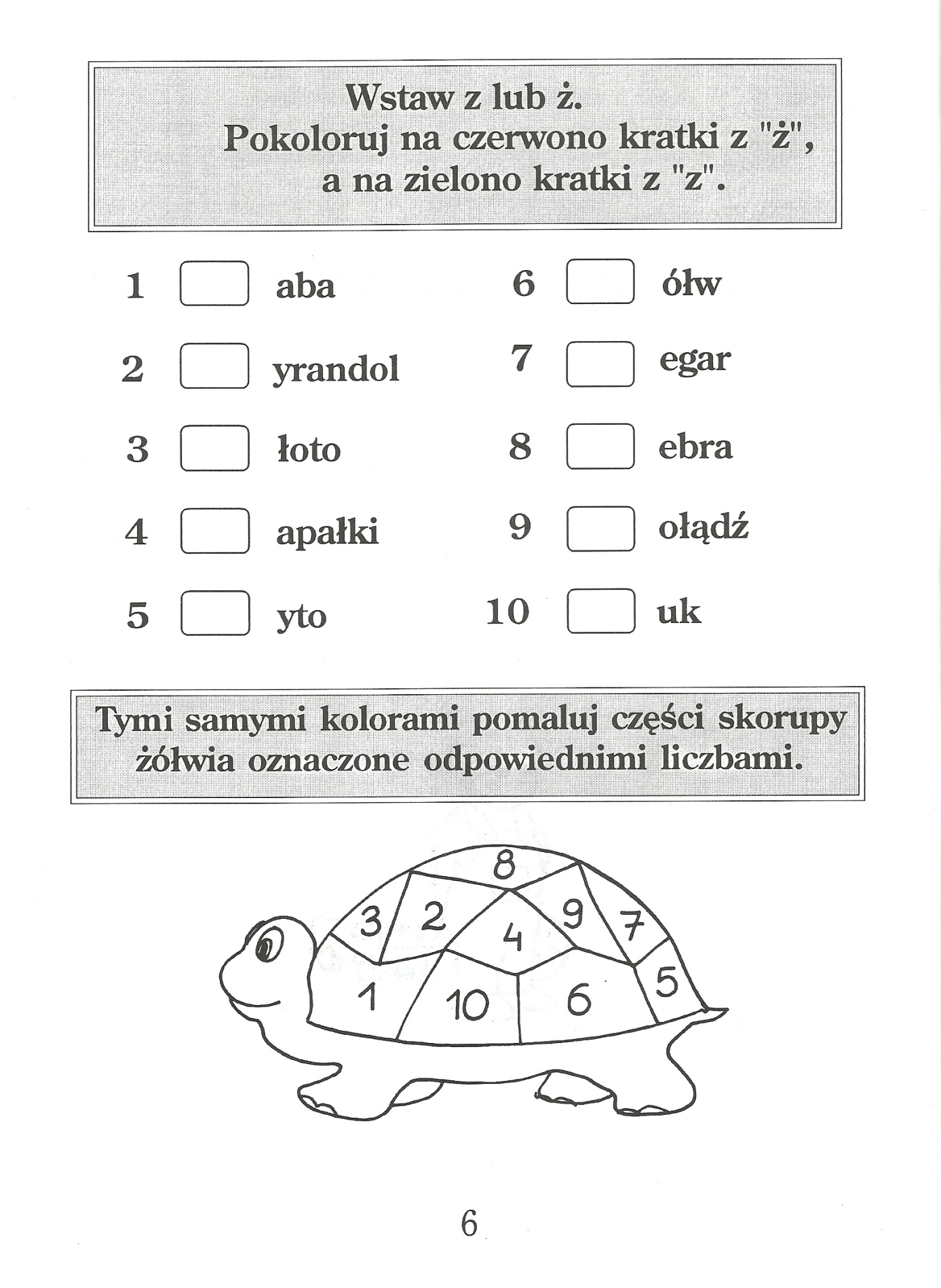 Polecenie 2:   Nazwij wyraźnie obrazki. Zapisz wyrazy w zeszycie. Oznacz kolorem wyróżnione litery. Zapisz rozwiązanie.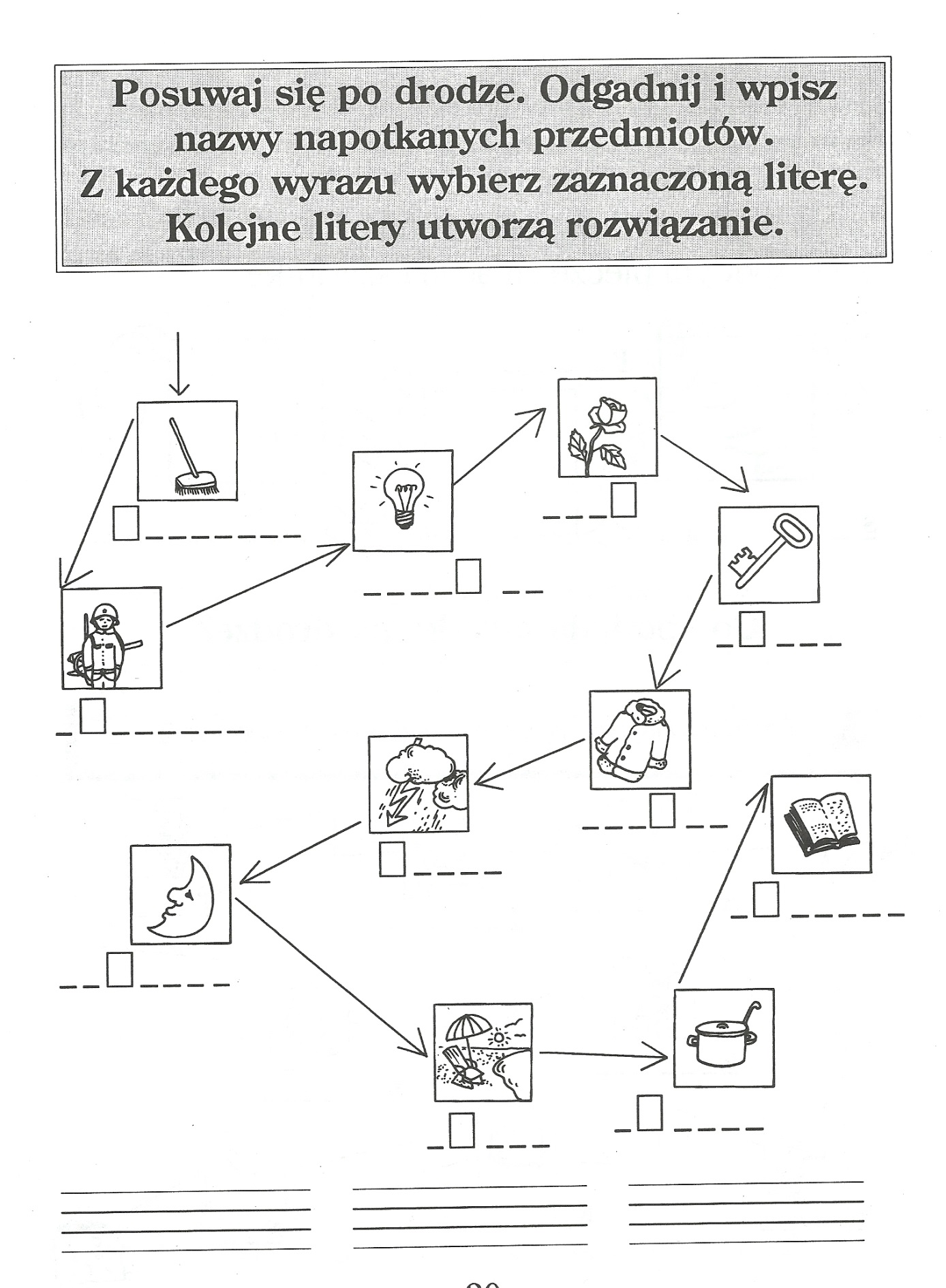 